PUBLIC NOTICEDETROIT EMPLOYMENT SOLUTIONS CORPORATION,A Michigan Works! Agency, in cooperation with the MAYOR’S WORKFORCE DEVELOPMENT BOARDWORKFORCE INNOVATION AND OPPORTUNITY ACT (WIOA)MIDCYCLE MODIFICATION FOR REGIONAL PLAN FOR WIOA PLANNING REGION 10ANDFOUR-YEAR LOCAL PLAN FOR PROGRAM YEARS (PYs) 2020 through 2023THIS IS NOT A NOTICE OF EMPLOYMENTThe Workforce Innovation and Opportunity Act (WIOA), was signed into law on July 22, 2014.  The WIOA emphasizes a broad vision of workforce development programs that respond to the needs of employers by preparing workers with the skills and resources needed to compete for in-demand jobs. The Act also stresses the importance of alignment of the workforce investment, education, and economic development systems and promotes improvement in the structure and delivery of services. WIOA provides workforce development activities that increase employment, retention, and postsecondary credential attainment. The goals of these activities improve the quality of the workforce, reduce welfare dependency, increase economic self-sufficiency, meet skill requirements of employers, and enhance productivity, and the competitiveness of our nation.Per WIOA Section 106 regulations and WIOA Final Regulations Sections 679.500 to  679.580, local Workforce Development Boards (WDBs) and Chief Elected Officials (CEO) are required to develop a four-year local plan for workforce services, while workforce regions are required to develop a regional plan.  The Mayor’s Workforce Development Board (MWDB) is directly responsible and accountable to the State of Michigan Department of Labor and Economic Opportunity -Workforce Development (LEO-WD) for the planning and oversight of workforce development programs in the city of Detroit. Designated by the MWDB, the Detroit Employment Solutions Corporation (DESC) serves as the fiscal and administrative entity that provides workforce services to qualified job seekers (including adults, dislocated workers, and youth) and employers. Region 10 workforce agencies have prepared a Midcycle Modification for the Regional Plan. WIOA Planning Region 10 is comprised of four Workforce Development Boards known as Michigan Works Agencies (MWAs). The four MWAs include DESC, representing the City of Detroit, Macomb/St. Clair Michigan Works!, representing Macomb and St. Clair Counties, Oakland County Michigan Works!, representing Oakland County and the Southeast Michigan Community Alliance representing, Monroe and Wayne Counties, excluding the City of Detroit.Further, DESC has prepared a WIOA Midcycle Modification for the Four-Year Local Plan PY 2020 - 2023.  Both documents are available on DESC’s website at http://www.descmiworks.com/. The public is invited to review and make comments on the Plans. Comments may be submitted via electronic mail or U.S. Postal mail and are due no later than the close of business – August 30, 2022. Comments should be directed to Robert Shimkoski, Jr. by email at rshimkoski@detempsol.org or by mail to:Detroit Employment Solutions CorporationAttn:  Robert Shimkoski, Jr. Director – Policy Planning and Resource Development Unit115 ErskineDetroit, Michigan 48201Comments will be forwarded to the Department of Labor and Economic Opportunity - Workforce Development office.DESC, in compliance with applicable federal and state laws, does not discriminate in employment or in the provision of services based on race, color, religion, sex, sexual orientation, national origin, age, disability, height, weight, genetic information, marital status, arrest without conviction, political affiliation or belief, and for beneficiaries only, citizenship or participation in any federally assisted program or activity.Auxiliary aids and services will be made available upon request to individuals with disabilities. Information contained in this announcement will be made available in alternative format upon written request to DESC.City of DetroitMichael E. Duggan, Mayor                                  Nicole A Sherard-Freeman, Group Executive, Jobs, Economy and Detroit at WorkMayor’s Workforce Development Board Cynthia J. Pasky, Co-Chairperson David E. Meador, Co-ChairpersonDetroit Employment Solutions Corporation BoardCalvin C. Sharp, ChairpersonDetroit Employment Solutions Corporation                                Terri A. Weems, PresidentEQUAL OPPORTUNITY EMPLOYER/PROGRAMFUNDED BY WORKFORCE DEVELOPMENT AGENCY, STATE OF MICHIGAN AUXILIARY AIDS AND SERVICES AVAILABLE UPON REQUESTTO INDIVIDUALS WITH DISABILITIES (TTY NUMBER: 711)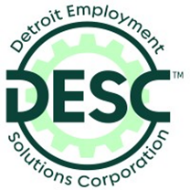 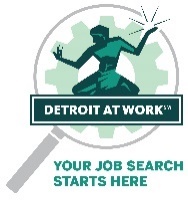 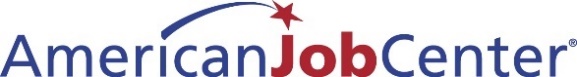 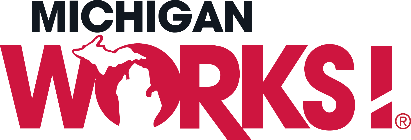 